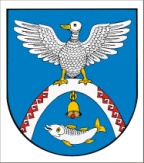 Двадцать четвертая сессия                                         № 182седьмого созыва                                                         29 сентября 2021 года_Об утверждении Положения о порядке участия Новоторъяльского муниципального района Республики Марий Эл в организациях межмуниципального сотрудничестваВ соответствии с Федеральным законом от 6 октября . № 131-ФЗ «Об общих принципах организации местного самоуправления в Российской Федерации», Уставом Новоторъяльского муниципального района Республики Марий Эл, Собрание депутатов Новоторъяльского муниципального района Республики Марий ЭлРЕШИЛО:1. Утвердить прилагаемое Положение о порядке участия Новоторъяльского муниципального района Республики Марий Эл в организациях межмуниципального сотрудничества.2. Обнародовать настоящее решение на информационном стенде Собрания депутатов Новоторъяльского муниципального района Республики Марий Эл в установленном порядке и разместить в информационно-телекоммуникационной сети «Интернет» официальный интернет-портал Республики Марий Эл (адрес доступа:  http://mari-el.gov.ru/toryal). 3. Настоящее решение вступает в силу после обнародования.4. Контроль за исполнением настоящего решения возложить 
на постоянную комиссию по бюджету, налогам, собственности 
и инвестициям.Глава Новоторъяльского муниципального района                                                        Е. НебогатиковУТВЕРЖДЕНОрешением Собрания депутатов                                                                                               Новоторъяльского муниципального районаРеспублики Марий Элот 29 сентября 2021 г. № 182Положениео порядке участия Новоторъяльского муниципального района Республики Марий Эл  в организациях межмуниципального сотрудничества1. Настоящее Положение разработано в соответствии с Федеральным законом от 6 октября . № 131-ФЗ «Об общих принципах организации местного самоуправления в Российской Федерации» (далее – Федеральный закон № 131-ФЗ), определяет порядок и регулирует общественные отношения, связанные с участием органов местного самоуправления Новоторъяльского муниципального района Республики Марий Эл (далее – муниципальное образование) в организациях межмуниципального сотрудничества, устанавливает его общие и организационные основы.2. Муниципальное образование принимает участие в межмуниципальном сотрудничестве и осуществляет его в целях:1) повышения эффективности решения вопросов местного значения;2) обмена опытом в области организации и осуществления местного самоуправления;3) содействия развитию местного самоуправления;4) объединения финансовых средств, материальных и иных ресурсов муниципальных образований для совместного решения вопросов местного значения;5) организации взаимодействия органов местного самоуправления муниципальных образований по вопросам местного значения;6) выражения и защиты общих интересов муниципальных образований; 7) формирования условий стабильного развития экономики муниципальных образований в интересах повышения жизненного уровня населения и в иных целях.3. В зависимости от целей и организационно-правового содержания муниципальное образование участвует в организациях межмуниципального сотрудничества в следующих формах:1) путем образования межмуниципальных объединений;2) путем заключения договоров и соглашений.4. Межмуниципальные объединения осуществляют свою деятельность 
в соответствие с Гражданским кодексом Российской Федерации, Федеральным законом от 12 января . № 7-ФЗ «О некоммерческих организациях», иными федеральными законами.Указанные межмуниципальные объединения не могут наделяться полномочиями органов местного самоуправления.5. С инициативой о принятии решения об участии муниципального района в организациях межмуниципального сотрудничества могут выступать: глава Новоторъяльского муниципального района;депутат (депутаты) Собрания депутатов Новоторъяльского муниципального района;глава администрации Новоторъяльского муниципального района (далее – глава местной администрации).Далее по тексту настоящего Положения лица, указанные в настоящем пункте Положения, совместно именуются как инициаторы.6. Для принятия решения об участии в организации межмуниципального сотрудничества инициатор направляет в Собрание депутатов Новоторъяльского муниципального района (далее – Собрание депутатов муниципального образования):1) проект решения об участии в межмуниципальном сотрудничестве;2) документы, характеризующие цели и задачи участия в межмуниципальном сотрудничестве;3) учредительные документы (проекты учредительных документов) организации межмуниципального сотрудничества;4) финансово-экономическое обоснование участия муниципального образования в организации межмуниципального сотрудничества.7. К проекту решения об участии в межмуниципальном сотрудничестве могут прилагаться иные документы, обосновывающие целесообразность принятия соответствующего решения, в соответствии с действующим законодательством Российской Федерации и законодательством Республики Марий Эл.Проект решения об участии в межмуниципальном сотрудничестве вносится на рассмотрение Собрания депутатов муниципального образования в порядке, предусмотренном Уставом муниципального образования, Регламентом Собрания депутатов муниципального образования.8. К обсуждению вопроса об обоснованности и целесообразности участия муниципального образования в организации межмуниципального сотрудничества Собрание депутатов муниципального образования может привлекать в установленном порядке независимых экспертов и лиц, имеющих профессиональные навыки и практический опыт работы в соответствующей сфере.9. Собрание депутатов муниципального образования рассматривает документы и принимает решение об участии муниципального образования в межмуниципальном сотрудничестве либо решение об отказе в таком участии в течение 30 календарных дней со дня их представления в Собрание депутатов муниципального образования. Собранием депутатов муниципального образования принимается решение об отказе участия муниципального образования в межмуниципальном сотрудничестве в следующих случаях: 1) указанные документы внесены лицом, не предусмотренным пунктом 5 настоящего Положения;2) представлены не все документы, предусмотренные пунктом 6 настоящего Положения.Решение Собрания депутатов муниципального образования об отказе участия муниципального образования в межмуниципальном сотрудничестве должно содержать мотивированное обоснование со ссылкой на подпункты 1, 2 пункта 9 настоящего Положения.10. Решение об участии муниципального образования в организации межмуниципального сотрудничества принимается Собранием депутатов муниципального образования в порядке, установленном Уставом муниципального образования.В решении Собрания депутатов муниципального образования об участии в организациях межмуниципального сотрудничества указываются:- организационно-правовая форма организации, которую предполагается учредить или в которой предполагается участие;- наименование организации межмуниципального сотрудничества, в которой предполагается участие или которую предполагается создать;- лицо, уполномоченное подписывать учредительные документы организации межмуниципального сотрудничества;- представители муниципального образования в органах управления организаций межмуниципального сотрудничества (при необходимости);- иные сведения.11. Интересы муниципального образования в организациях межмуниципального сотрудничества представляет глава муниципального образования, глава местной администрации в пределах своих полномочий, установленных законодательством Российской Федерации, законодательством Республики Марий Эл, Уставом муниципального образования, настоящим Положением.12. В соответствии с принятым решением Собрания депутатов муниципального образования об участии в межмуниципальном сотрудничестве: 1) глава муниципального образования:- представляет интересы муниципального образования в организациях межмуниципального сотрудничества;- от имени муниципального образования подписывает учредительные документы организации межмуниципального сотрудничества, договоры и соглашения, связанные с реализацией межмуниципального проекта;- осуществляет иные полномочия, установленные действующим законодательством, учредительными документами организации межмуниципального сотрудничества, договором (соглашением).2) администрация Новоторъяльского муниципального района в лице главы местной администрации:- производит передачу имущества (денежных средств) создаваемой организации межмуниципального сотрудничества;- перечисление (уплату) членских взносов и иных платежей, предусмотренных учредительными документами организации межмуниципального сотрудничества;- осуществляет иные полномочия, установленные действующим законодательством, учредительными документами организации межмуниципального сотрудничества, договором (соглашением).13. Финансирование расходов, связанных с участием муниципального района в организациях межмуниципального сотрудничества, осуществляется в пределах средств, предусмотренных на указанные цели в бюджете муниципального образования на очередной финансовый год и плановый период.14. Решение о прекращении участия муниципального образования в организации межмуниципального сотрудничества принимается Собранием депутатов муниципального образования в порядке, установленном Уставом муниципального образования. 15. Межмуниципальное сотрудничество прекращается путем:1) выхода из межмуниципального объединения;2) прекращения участия в организациях межмуниципального сотрудничества;3) расторжение межмуниципального соглашения (договора);4) выхода из состава соучредителей межмуниципального печатного средства массовой информации.16. Решение о выходе муниципального образования из организации межмуниципального сотрудничества принимается в случае:1) достижения целей, ради которых муниципальный район участвует в организации межмуниципального сотрудничества;2) невозможности достижения целей, ради которых муниципальный район участвовал в организации межмуниципального сотрудничества;3) в иных случаях, предусмотренных действующим законодательством Российской Федерации.17. Проект решения о прекращении участия муниципального района
в организации межмуниципального сотрудничества может быть внесен на рассмотрение Собрания депутатов муниципального образования инициаторами в порядке, предусмотренном Уставом муниципального образования, Регламентом Собрания депутатов муниципального образования. К проекту решения о прекращении участия муниципального образования в организации межмуниципального сотрудничества прикладываются документы, являющиеся основанием для прекращения участия муниципального образования в организации межмуниципального сотрудничества.18. При принятии решения о прекращении участия муниципального образования в организации межмуниципального сотрудничества Собранием депутатов муниципального района рассматриваются документы, предусмотренные пунктами 6, 7 настоящего Положения.При рассмотрении вопроса о прекращении участия муниципального образования в организации межмуниципального сотрудничества Собрание депутатов муниципального образования вправе привлекать в установленном порядке заинтересованных лиц, запрашивать любые необходимые сведения у органов и должностных лиц местного самоуправления муниципальных образований, входящие в межмуниципальные объединения и хозяйственные общества, участников соглашений и договоров, соучредителя межмуниципального печатного средства массовой информации, а также участников некоммерческих организаций.19. Реорганизация и ликвидация организации межмуниципального сотрудничества осуществляется в порядке, предусмотренном действующим законодательством Российской Федерации.20. На основании, принятого Собранием депутатов муниципального образования, решения о прекращении участия муниципального образования в организации межмуниципального сотрудничества местная администрация в соответствии с действующим законодательством совершает все юридические и фактические действия от имени муниципального образования, связанные с прекращением межмуниципального сотрудничества.__________________________РОССИЙ ФЕДЕРАЦИЙМАРИЙ ЭЛ РЕСПУБЛИКМАРИЙ ЭЛ РЕСПУБЛИКЫН 
У ТОРЪЯЛ  МУНИЦИПАЛ  РАЙОНЫНДЕПУТАТ-ВЛАК  ПОГЫНЖО ПУНЧАЛРОССИЙСКАЯ ФЕДЕРАЦИЯ РЕСПУБЛИКА МАРИЙ ЭЛСОБРАНИЕ ДЕПУТАТОВ НОВОТОРЪЯЛЬСКОГО МУНИЦИПАЛЬНОГО РАЙОНА РЕСПУБЛИКИ МАРИЙ ЭЛРЕШЕНИЕ